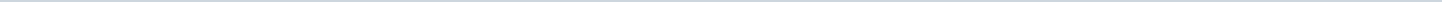 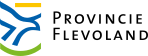 Provincie FlevolandAangemaakt op:Provincie Flevoland29-03-2024 13:10Amendementen16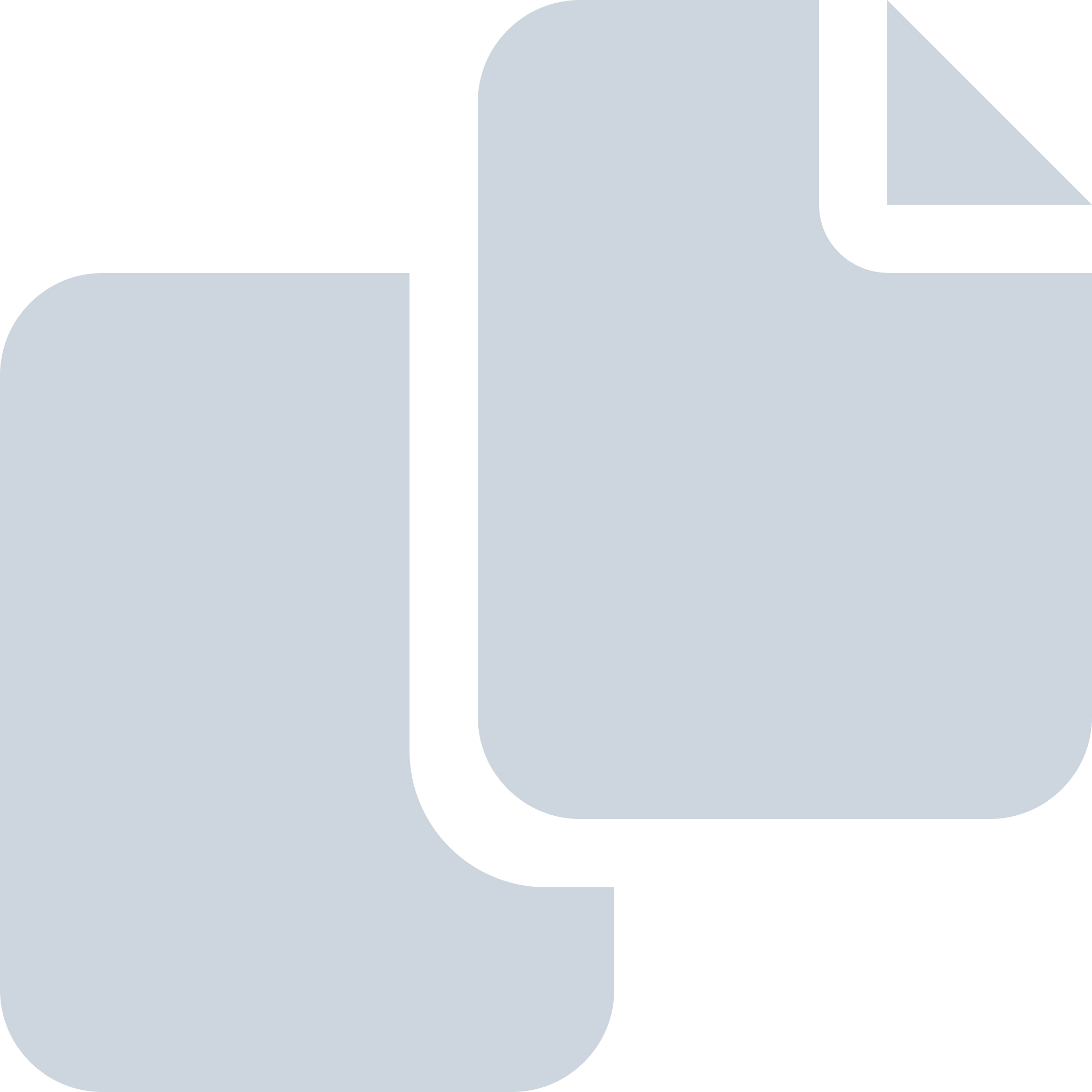 Periode: juli 2022#Naam van documentPub. datumInfo1.Amendement P - Verworpen - D66, GroenLinks - Bodem en water als algemeen uitgangspunt13-07-2022PDF,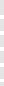 1,14 MB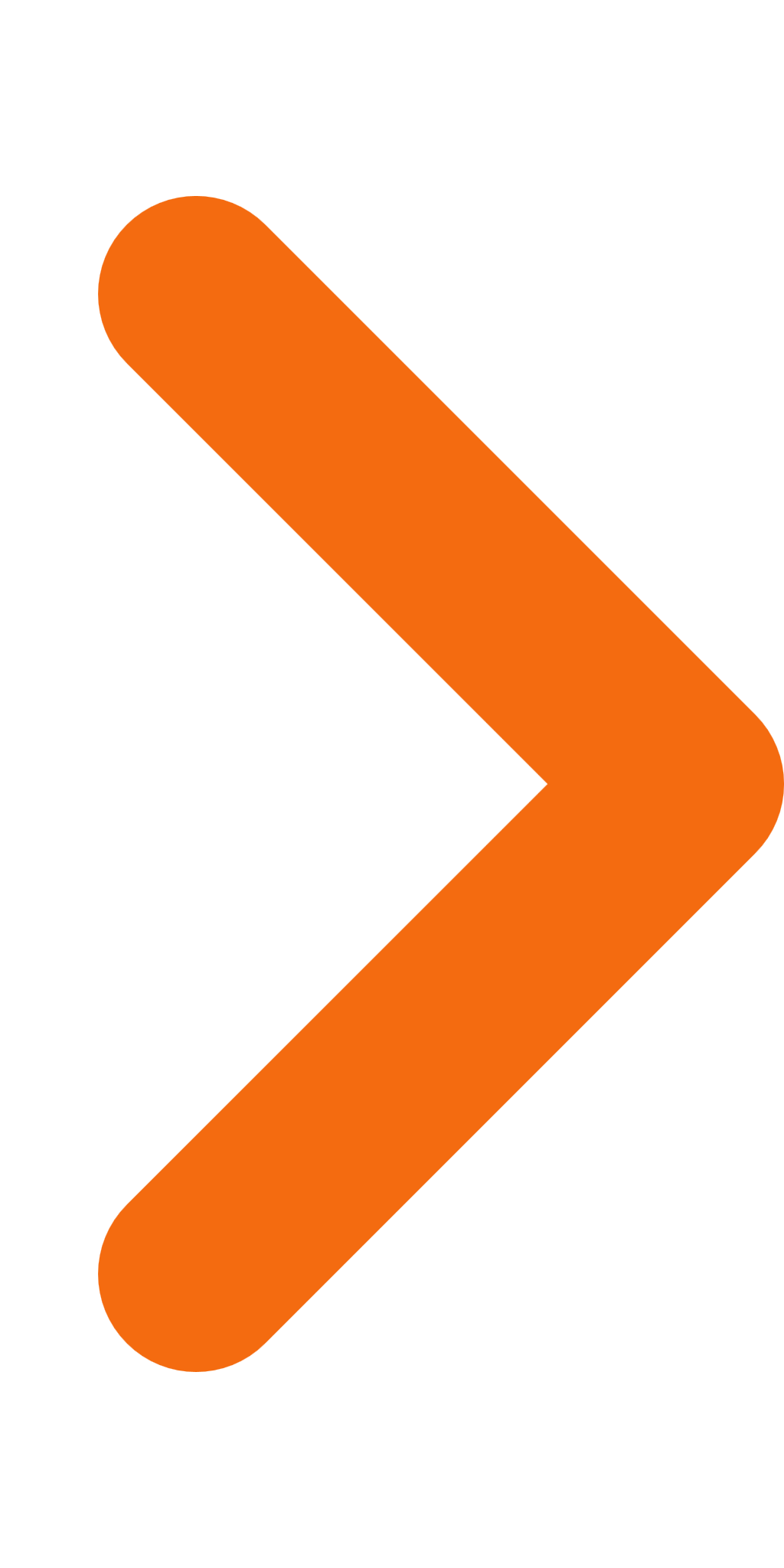 2.Amendement O - Verworpen - JA21- Condities opnieuw voorleggen aan PS die wringen met actualisatie omgevingsvisie13-07-2022PDF,953,24 KB3.Amendement N - Verworpen - JA21 - Toepassen van door PS vastgestelde kaders in de gesprekken met het Rijk13-07-2022PDF,1,01 MB4.Amendement M - Verworpen - PvdD - Lelystad Airport Exit-strategie13-07-2022PDF,1,15 MB5.Amendement L - Aangenomen - PvdA, D66, PvdD, ChristenUnie - Uitbreiding van de woonvoorraad13-07-2022PDF,1,22 MB6.Amendement K - Verworpen - SP - Water Bodem Leidend13-07-2022PDF,1,22 MB7.Amendement J - Verworpen - GroenLinks - Compensatie voor uitstel besluit Lelystad Airport13-07-2022PDF,1,17 MB8.Amendement I - Aangenomen - PVV - Sturen op en besluiten over13-07-2022PDF,1,20 MB9.Amendement H - Aangenomen - PVV, 50PLUS - IJmeerverbinding inclusief weg (auto/fiets/voetganger)13-07-2022PDF,1,23 MB10.Amendement G - Aangenomen - D66, PvdA, GroenLinks, ChristenUnie - Vitale steden en dorpen met voorzieningen op het gebied van onderwijs en educatie13-07-2022PDF,1,00 MB11.Amendement F - Verworpen - D66, GroenLinks - Bodem en water als natuurlijk fundament als algemeen uitgaanspunt13-07-2022PDF,1,23 MB12.Amendement E - Verworpen - PvdD - Burgerleden van buiten de kandidatenlijst13-07-2022PDF,1,04 MB13.Amendement D - Verworpen  - PvdD - Vergoeding Statenacademies en werkbezoeken13-07-2022PDF,974,88 KB14.Amendement C - Ingetrokken - PvdD - Burgerleden van buiten de kandidatenlijst13-07-2022PDF,1,04 MB15.Amendement B - Aangenomen - SGP - Vaststellen bouwsteen 113-07-2022PDF,1.007,91 KB16.Amendement A - Aangenomen - PvdA, GroenLinks, ChristenUnie, D66, VVD, CDA - Noodfonds Oekraïne13-07-2022PDF,1,03 MB